Střední škola Brno, Charbulova, příspěvková organizace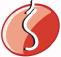 sídlo: Charbulova 106, 618 00 Brnoč.j. 1/2016/56Smlouva o dílokterou, podle § 2586 a násl. zákona č. 89/2012 Sb., (občanský zákoník) v platném znění, uzavřely níže uvedeného dne, měsíce a roku tyto smluvní strany:I. Smluvní stranyObjednatel: Střední škola Brno, Charbulova, příspěvková organizacePříspěvková organizace JMK zřizovací listina č.j. 20/5 ze dne 30. 4. 2015Sídlo: Charbulova 1072/106, 618 00 Brno - ČernoviceZastoupená: RNDr. Janou Markovou, ředitelkouIČ: 60552255DIČ:  CZ60552255Zástupce ve věcech technických: Ing. Pavel Chmelka vedoucí úseku ICT, tel. Bankovní spojení: Komerční banka a.s. BrnoČ. účtu: (dále jen Objednatel)Zhotovitel: C SYSTEM CZ a.s.Sídlo: Otakara Ševčíka 840/10, 636 00 BrnoZastoupená: Simonou Nečasovou, předsedkyní představenstvaIČ: 27675645DIČ: CZ27675645Bankovní spojení: Komerční banka, a.s.Č. účtu: (dále jen Zhotovitel)II.	Předmět smlouvyPředmětem plnění veřejné zakázky je dodávka, montáž, instalace, konfigurace wifi propojení a jeho začlenění do stávající LAN včetně nezbytných kabelových rozvodů a všech nutných aktivních i pasivních prvků sítě areálu dle nabídkové technické specifikace přiložené v příloze č. 1 smlouvy.Součástí   dodávky   musí   být   i   certifikační   měření  kabelových   rozvodů   a  zpracování  technické dokumentace použitého řešení a zaškolení obsluhy.Společně  s dodáním  díla se  zhotovitel  zavazuje  k provedení  jeho  odborné montáže  a  instalace, k předvedení jeho používání a k předání veškerých dokladů potřebných k jeho převzetí a k jeho řádnému užívání.III. Práva a povinnosti zhotovitele1.    Zhotovitel se zavazuje řádně a včas provést na svůj náklad a na své nebezpečí pro objednatele dílo.1.	Zhotovitel se zavazuje při provádění díla postupovat samostatně a s odbornou péčí tak, aby byl naplněn účel této smlouvy, přičemž montážní práce budou realizovány v odpoledních hodinách po dohodě se zadavatelem, tak aby nebyl narušen výchovně vzdělávací proces.IV. Práva a povinnosti objednatele1.   Objednatel se zavazuje řádně provedené dílo společně s veškerou dokumentací vztahující se k dílu převzít a zaplatit za něj zhotoviteli níže specifikovanou cenu.IV. Cena díla1.	Smluvní strany se dohodly na ceně díla takto: Celková cena díla bez DPH: 825.620,- KčDPH	173.380,20-KčCelková cena díla s DPH:	999.000,20- Kč2.    V ceně díla jsou zahrnuty veškeré náklady na zhotovení a dodání díla včetně veškerého  jeho příslušenství objednateli do stanoveného místa plnění, doprava, cla, pojištění, likvidace obalového materiálu, instalace díla, jeho uvedení do provozu  a  předání všech dokladů potřebných pro jeho řádné užívání včetně zaškolení obsluhy.V. Platební podmínky1.   Objednatel neposkytuje zhotoviteli zálohy.2.   Cena na bude objednatelem placena na základě faktury prodávajícího se splatností 30 dnů ode dne jejího prokazatelného doručení kupujícímu, přičemž prodávající je oprávněn vystavit fakturu nejdříve prvního dne následujícího po dni oboustranného podpisu příslušného předávacího protokolu ve smyslu čl. V. této smlouvy.3.   Daňový doklad - faktura musí obsahovat veškeré náležitosti daňového dokladu stanovené zákonemč. 235/2004  Sb., o dani z přidané hodnoty, ve znění pozdějších předpisů.4.   Objednatel si vyhrazuje právo před  uplynutím lhůty splatnosti vrátit daňový doklad  - fakturu, pokud neobsahuje požadované náležitosti nebo obsahuje nesprávné cenové údaje. Oprávněným vrácením daňového dokladu – faktury, přestává běžet původní lhůta splatnosti. Opravená nebo přepracovaná faktura bude opatřena novou lhůtou splatnosti.5.   Splatnost faktury je 30 dnů ode dne doručení objednateli.6.   Za den úhrady faktury se považuje den, kdy byla fakturovaná částka odepsána z bankovního účtu objednatele.7.   Zhotovitel prohlašuje, že-	nemá v úmyslu nezaplatit daň z přidané hodnoty u zdanitelného plnění podle této smlouvy(dále jen „daň“),-	nejsou mu známy skutečnosti nasvědčující tomu, že se dostane do postavení, kdy nemůže daň zaplatit a ani se ke dni podpisu této smlouvy v takovém postavení nenachází,-	nezkrátí daň nebo nevyláká daňovou výhodu.VI. Termín plnění a místo plnění1.   Místem plnění je objekt školní budovy a Centra praktického vyučování, Charbulova 106, Brno.2.   Objednatel se zavazuje provést dílo nejpozději do 21. 12. 2016.3.    Objednatel je povinen před zahájením provádění díla předat zhotoviteli místo plnění. O předání a převzetí místa plnění vyhotoví objednatel písemný protokol, který obě strany podepíší. Protokol bude obsahovat označení smluvních stran, označení osob oprávněných za smluvní strany protokol podepsat a popis stavu předávaných prostor k okamžiku převzetí zhotovitelem.4.   Objednatel se zavazuje umožnit pověřeným pracovníkům zhotovitele, příp. jeho subdodavatelů, vstup do objektu školy za účelem provádění díla.6.   Zhotovitel je povinen vyklidit místo plnění nejpozději v den odevzdání díla objednateli.VII. Předání a převzetí díla1.   Zhotovitel nejpozději 3 pracovní dny přede dnem, kdy bude dílo  připraveno k předání objednateli, oznámí objednateli tuto skutečnost.2.   Místem předání a převzetí díla je místo plnění dle článku V. této smlouvy.3.   Dílo je dodáno předáním a převzetím jeho poslední části objednatelem. O předání a převzetí díla bude vyhotoven předávací protokol podepsaný oběma smluvními stranami, ve kterém objednatel uvede, zda dílo přebírá bez výhrad, nebo s výhradami, které v protokolu identifikuje. Objednatel je oprávněn nepřevzít dílo, pokud toto vykazuje vady. V případě, kdy objednatel dílo pro vady nepřevezme, identifikuje v protokolu vady, pro které dílo odmítá převzít a vyzve zhotovitele k jejich odstranění. 4.      Nebezpečí škody na zhotovovaném díle nese do okamžiku předání zhotovitel. Nebezpečí škodyna zhotovovaném díle, jakož i v lastnické právo k dílu, p řechází na o bjednatele okamžikem převzetí díla nebo jeho části, je-li dílo přebíráno  po  částech, podpisem  předávacího protokolu, a to v rozsahu v jakém bylo dílo převzato.4.   Nebezpečí škody na zhotovovaném díle nese do okamžiku předání zhotovitel. Nebezpečí škody na zhotovovaném díle, jakož i v lastnické právo k dílu, p řechází na o bjednatele okamžikem převzetí díla nebo jeho části, je-li dílo přebíráno  po  částech, podpisem  předávacího protokolu, a to v rozsahu v jakém bylo dílo převzato.VIII. Práva z vadného plnění, záruka za jakost1.    Zhotovitel poskytuje na dílo záruku, že všechny jeho části dle této smlouvy budou po celou dobu trvání záruční doby bez vad a budou způsobilé k řádnému užívání k účelu vyplývajícímu z této smlouvy.2.   Zhotovitel odpovídá za vady díla zjištěné v záruční době.3.   Délka záruční doby se sjednává v délce trvání 60 měsíců.4.    Zhotovitel neodpovídá za vady, jestliže tyto vady byly způsobeny použitím věcí předaných mu k zpracování objednatelem v případě, že zhotovitel ani při vynaložení odborné péče nevhodnost těchto věcí nemohl zjistit nebo na jejich nevhodnost upozornil a objednatel na jejich použití trval. Zhotovitel rovněž neodpovídá za vady způsobené dodržením nevhodných pokynů daných mu objednatelem, jestliže zhotovitel na nevhodnost těchto pokynů písemně upozornil a objednatelnemohl zjistit.5.   Zhotovitel neodpovídá za vady, které byly způsobeny objednatelem v důsledku nevhodného užívání díla, nebo v důsledku vyšší moci.6.   Z obecné záruční doby sjednané podle této smlouvy jsou vyňaty záruky na jednotlivé materiály a zařízení, u nichž  výrobce poskytuje  záruku  s dobou trvání delší či  kratší 60  měsíců. Zhotovitel se zavazuje při předání a převzetí díla dle této smlouvy postoupit objednateli práva ze záruk poskytnutých  výrobci  materiálů  užitých  k realizaci  díla  dle  této  smlouvy  přesahující  svým rozsahem záruky sjednané podle této smlouvy. Účastníci sjednávají vzájemný závazek, že tato práva budou zhotovitelem postoupena objednateli bezúplatně dohodami o počátku běhu záruční doby.7.    Záruční doby počínají běžet po dokončení, předání a převzetí díla. Záruční doby se prodlužují o dobu, kdy nebylo možno zboží používat v důsledku vady či poruchy.8.    Pro  ty  součásti  díla,  které  byly  v  důsledku  oprávněné  reklamace  objednatele  zhotovitelem opraveny, a to tak, že byly nahrazeny novými součástmi, běží záruční lhůta opětovně od počátku ode dne dokončení a předání příslušného předmětu reklamační opravy objednateli.9.    Objednatel je povinen vady písemně reklamovat u zhotovitele bez zbytečného odkladu po jejich zjištění. V reklamaci musí být vady popsány nebo uvedeno jak se vady projevují. Objednatel v reklamaci uvede, jakým způsobem požaduje sjednat nápravu.10. Objednatel je oprávněn požadovat:a)   odstranění vady dodáním náhradního plnění (u vad materiálů, zařízení, apod.);b)   odstranění vady opravou, je-li vada opravitelná;11. Způsob  vyřízení  reklamace  je  objednateli  dán na  výběr  s tím,  že  uvedené  způsoby  je možné vzájemně kombinovat.12. Reklamaci lze uplatnit nejpozději do posledního dne záruční lhůty, přičemž i reklamace odeslaná objednatelem v poslední den záruční lhůty se považuje za včas uplatněnou13. Pokud objednatel požaduje v reklamaci odstranění vady, je zhotovitel povinen neprodleně po obdržení reklamace objednatele zahájit práce k odstranění reklamované vady.14. Zhotovitel musí vždy písemně sdělit v jakém termínu vadu(y) odstraní.15. Nezahájí-li zhotovitel práce k odstranění reklamované vady ani do 7 dnů po obdržení reklamace objednatele, je objednatel oprávněn pověřit odstraněním vady jinou odborně způsobilou právnickou nebo fyzickou osobu. Veškeré takto vzniklé náklady objednatele uhradí zhotovitel do14 dnů ode dne, kdy obdržel písemnou výzvu objednatele k uhrazení těchto nákladů. Uhrazením nákladů na odstranění vad jinou odborně způsobilou osobou podle tohoto odstavce není dotčeno právo objednatele požadovat na zhotoviteli zaplacení smluvní pokuty dle čl. IX. této smlouvy.16. Prokáže-li se, že objednatel reklamoval neoprávněně, tzn., že na jím reklamovanou vadu se nevztahuje záruka zhotovitele, např. že vadu způsobil nevhodným užíváním díla objednatel apod., je   objednatel   povinen   uhradit   zhotoviteli   veškeré   jemu   vzniklé   náklady   v  souvislosti   s odstraněním vady.17. Lhůtu pro odstranění reklamovaných vad sjednají obě smluvní strany podle povahy a rozsahu reklamované vady. Nedojde-li mezi oběma stranami k dohodě o termínu odstranění reklamované vady, platí, že reklamovaná vada musí být odstraněna nejpozději do 15 dnů ode dne uplatnění reklamace objednatelem.18. Nedokončí-li zhotovitel práce k odstranění reklamované vady ve sjednaném termínu, je objednatel oprávněn pověřit odstraněním reklamované vady jinou odborně způsobilou právnickou  nebo fyzickou osobu. Veškeré takto vzniklé náklady objednatele uhradí zhotovitel do 14 dnů ode dne, kdy  obdržel  písemnou  výzvu  objednatele  k uhrazení těchto nákladů. Uhrazením nákladů na odstranění vad jinou odborně způsobilou osobou podle tohoto odstavce není dotčeno právo objednatele požadovat na zhotoviteli zaplacení smluvní pokuty dle této smlouvy.dokončených prací na odstranění vady a odstranění vady nebo uvede důvody, pro které odmítá opravu převzít.IX. Sankce1.    Bude-li  objednatel v prodlení  s úhradou ceny díla,  je  zhotovitel  oprávněn účtovat objednateli smluvní úrok z prodlení ve výši 0,05 % dlužné částky za každý i započatý den prodlení až do doby zaplacení dlužné částky a objednatel se zavazuje takto účtovaný úrok z prodlení zaplatit.2.    Nesplní-li zhotovitel svůj závazek řádně a včas odevzdat dílo dle této smlouvy, je objednatel oprávněn požadovat po zhotoviteli zaplacení smluvní pokuty ve výši 0,05 % ze sjednané ceny díla bez DPH dle této smlouvy za každý započatý den prodlení až do řádného odevzdání díla a zhotovitel se zavazuje takto požadovanou smluvní pokutu zaplatit.3.    Nesplní-li zhotovitel v dohodnutém termínu svůj závazek odstranit řádně uplatněné vady, je objednatel oprávněn požadovat na zhotoviteli zaplacení smluvní pokuty ve výši 1.000,- Kč za každou vadu a za každý započatý den prodlení až do jejich úplného odstranění a zhotovitel se zavazuje takto požadovanou smluvní pokutu objednateli zaplatit.4.    Smluvní pokuta a úroky z prodlení jsou splatné do 14 dnů ode dne, kdy povinná strana obdrží od oprávněné smluvní strany písemnou výzvu k zaplacení smluvní pokuty nebo úroků z prodlení, která bude obsahovat jejich vyčíslení. Pro případ prodlení s úhradou smluvní pokuty sjednávají smluvní strany úroky z prodlení ve výši 0,05 % z dlužné částky smluvní pokuty, a to za každý i započatý den prodlení.5.	Zaplacením smluvní pokuty není dotčeno právo na náhradu škody vzniklé objednateli v příčinnésouvislosti s porušením povinnosti zhotovitele, k níž se váže smluvní pokuta dle této smlouvy.X. Ukončení smluvního vztahu1.	Smluvní  strany  mohou  smlouvu  ukončit  dohodou  nebo  odstoupením od  smlouvy.  Dohoda o ukončení smlouvy musí být písemná, jinak je neplatná.2.    Od této smlouvy lze odstoupit v případě podstatného porušení povinností jednou smluvní stranou, jestliže je takové porušení povinnosti označeno za podstatné touto smlouvou nebo zákonem. Odstoupení je účinné dnem doručení písemného oznámení o odstoupení druhé smluvní straně.3.    Smluvní strany se dohodly, že za podstatné porušení této smlouvy ze strany zhotovitele považují zejména:- prodlení zhotovitele s odevzdáním díla delší  než 10 kalendářních dnů.4.   Odstoupením od této smlouvy nejsou dotčena ustanovení týkající se smluvních pokut, úroků z prodlení a ustanovení týkající se těch práv a povinností, z jejichž povahy vyplývá, že mají trvat i po odstoupení.5.    Smluvní strany mohou od smlouvy odstoupit i částečně, a to ohledně těch částí plnění, kterých se důvod odstoupení týká.XI. Závěrečná ustanovení1.	Práva  a  povinnosti  smluvních  stran  výslovně  touto  smlouvou  neupravené  se  řídí  příslušnými ustanoveními zákona č. 89/2012 Sb., občanský zákoník.2.	Smlouva  je  vyhotovena  ve  čtyřech  stejnopisech, z  nichž  každý  má platnost  originálu.	Dvěvyhotovení smlouvy obdrží objednatel, dvě vyhotovení obdrží zhotovitel.3.	Nedílnou součástí smlouvy je její příloha č. 1 – Soupis prací.4.	Jakákoliv změna smlouvy musí mít písemnou formu a musí být podepsána osobami oprávněnými za objednatele a zhotovitele jednat a podepisovat nebo osobami jimi zmocněnými.příslušné změny smlouvy.  Dodatky se číslují v ucelené vzestupné řadě celých čísel počínaje číslem1.6.	Předloží-li  některá  ze  smluvních  stran  návrh  na  změnu  smlouvy  formou  písemného  dodatku ke smlouvě, je druhá smluví strana povinna se k návrhu vyjádřit nejpozději do patnácti pracovních dnů ode dne následujícího po doručení návrhu dodatku ke smlouvě.7.		Objednatel, případně jeho nástupce jsou povinni v případě převodu svých práv a povinnosti z této smlouvy na jinou osobu o této skutečnosti písemně vyrozumět zhotovitele.8.	Vzhledem k veřejnoprávnímu charakteru objednatele se smluvní strany dohodly, že zhotovitel výslovně souhlasí se zveřejněním smluvních podmínek obsažených v této smlouvě v rozsahu a za podmínek vyplývajících  z příslušných  právních předpisů  (zejména  zákona č.   106/1999   Sb., o svobodném přístupu k informacím, ve znění pozdějších předpisů).9.	Zhotovitel prohlašuje, že neporušuje etické principy, principy společenské odpovědnosti a základní lidská práva.10.  Bez ohledu na jiné možnosti prokázání doručení, které umožňují obecně závazné právní předpisy, jakákoliv písemnost, jejíž doručení tato smlouva vyžaduje, předpokládá anebo umožňuje,  bude považována za řádně doručenou, byla-li doručena smluvní straně na adresuuvedenou v záhlaví této smlouvy, nebo na jinou adresu, kterou smluvní strana písemně oznámídruhé smluvní straně, nebo do její datové schránky. Písemnosti zasílané doporučenou poštou s doručenkou budou považovány za řádně doručené jejich skutečným doručením, v každém případě však nejpozději třetím dnem od oznámení o jejich uložení na poště, resp., pokud se písemnost vrátí jako nedoručitelná, sedmým dnem od jejího podání na poště.11.  Tato smlouva bude uveřejněna prostřednictvím registru smluv postupem dle zákona č. 340/2015Sb., o zvláštních podmínkách účinnosti některých smluv, uveřejňování těchto smluv a o registru smluv, v platném znění. Smluvní strany se dohodly, že uveřejnění v registru smluv (ISRS) provede objednatel.12.  Tuto smlouvu lze taktéž ukončit dohodou smluvních stran. Dohoda musí být písemná, jinak je neplatná.13.   Pro řešení sporů smluvních stran z této smlouvy sjednávají smluvní strany ve smyslu § 89a zákona  č.  99/1963  Sb.,  občanský  soudní  řád,  ve  znění  pozdějších  předpisů,  účinného  v době uzavření této smlouvy, místní příslušnost věcně příslušného soudu v Brně  14.  Smluvní strany se s obsahem smlouvy seznámily a souhlasí s ním tak, jak je zachycen výše.15.  Smlouva nabývá platnosti a účinnosti dnem podpisu smluvních stran.V Brně dne 14. 11. 2016	V Brně dne 9. 11. 2016...…………………………………….objednatel……………………………………….C SYSTEM CZ a.s. Simona Nečasová, předseda představenstvaC SYSTEM CZ a.s., Otakara Ševčíka 56, 636 00 Brno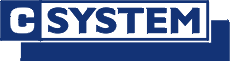 +420 532 140 111 • www.csystem.cz • info@csystem.czBrno • Praha • Pardubice • Plzeň • Olomouc • Ostrava • ZlínPředmět kalkulace : Implementace bezdrátového a kabelového komunikačního řešení počítačové sítě ve Střední škole Brno, Charbulova, příspěvkové organizaciPříloha č. 1 smlouvy: Oceněná technická specifikacePoložka 	Počet 	MJ 	Cena bez DPH za MJ 	Cena celkem bez DPH 	Cena celkem s DPH Podružný datový rozvaděčTRITON Datový nástěnný rozvaděč 12U/600mm, skleněné dveře, montážní příslušenství1x KELINE Optická vana výsuvná 24 pozic SC/E2000/LC-duplex 1U včetně kazety na 24- vláken8x KELINE Optický pigtail E2000/APC 9/125 duplex OS21x KELINE Patch panel neosazený STP 24 portů 1U1x TRITON Vyvazovací panel, plastová lišta 1U KELINE Keystone RJ-45 CAT 5E STP1x ACAR Rozvodný napájecí panel 8x230V, 1U, pojistka, vypínač 	3 ks 	19 250,00 Kč 	57 750,00 Kč 	69 877,50 KčHlavní datový rozvaděčTRITON Datový nástěnný rozvaděč 42U/800mm, skleněné dveře, montážní příslušenství1x KELINE Patch panel neosazený STP 24 portů 1U1x TRITON Vyvazovací panel, plastová lišta 1U KELINE Keystone RJ-45 CAT 5E STP1x ACAR Rozvodný napájecí panel 8x230V, 1U, pojistka, vypínač 	1 ks 	27 500,00 Kč 	27 500,00 Kč 	33 275,00 KčHorizontální metalické rozvody pro napájení AP do PDRKELINE Strukturovaná kabeláž CAT 5e FTP LSOH vnitřní (dle potřeby) 	1 kpl 	25 500,00 Kč 	25 500,00 Kč 	30 855,00 KčPropojení PDR s HDR - optická kabelážKELINE Optická kabeláž Single Mode 9/125 4-vlákno, OS2, univerzální, gelové, LSOH(dle potřeby) 	1 kpl 	15 550,00 Kč 	15 550,00 Kč 	18 815,50 KčAP pro běžné prostory školyAruba Instant IAP-205 Wireless Access Point, 802.11n/ac, 2x2:2, dual radio, integrated antennas (IAP-205-RW) + AP Mount Kit (basic, flat surface). Contains 1x flat surfacewall/ceiling mount bracket (color white). 	37 ks 	8 650,00 Kč 	320 050,00 Kč 	387 260,50 KčPoznámka:Dodavatel čestně prohlašuje, že veškeré použité produkty i celé řešení wifi vyhovují všem požadavkům, normám a standardům požadovaných zadavatelem v příloze č. 1 zadávací dokumentace "Technická specifikace zadání".V Brně 3.11.2016Simona Nečasová, C SYSTEM CZ a.s., předsedkyně představenstvaAP pro prostory s možností větší koncentrace klientůAruba Instant IAP-325 Wireless Access Point, 802.11n/ac, 4x4:4 MU-MIMO, dual radio,integrated antennas (IAP-325-RW) + AP Mount Kit (basic, flat surface). Contains 1x flatsurface wall/ceiling mount bracket (color white).2 ks17 500,00 Kč35 000,00 Kč42 350,00 KčKontrolérV řešení je využit virtuální kontrolér, který je součástí AP0 ks- 	Kč0,00 Kč0,00 KčDistribuční přepínačeAruba 2930F 24G PoE+ 4SFP+ Switch(JL255A)  + transceivery (2x 10G SFP+ LC LRTransceiver, 1x 1G SFP LC LX Transceiver)3 ks45 500,00 Kč136 500,00 Kč165 165,00 KčSměrovačMikroTik CCR1036-8G-2S+EM  ROS L6,10G SFP+ (CCR1036-8G-2S+EM)  + 2x MikroTikSFP+ modul S+31DLC10D, SM, 10km, 10Gbit1 ks29 000,00 Kč29 000,00 Kč35 090,00 KčOstatní materiál (dle potřeby)KELINE Propojovací kabel metalický CAT 5E STP 0,5/1MKELINE Propojovací kabel optický E2000/LC(SC)  OS2 9/125 duplexní 1MKELINE Propojovací kabel optický LC/LC(SC) OS2 9/125 duplexní 1MKOPOS Lišta 40x40, PVC bílá včetně příslušenství KOPOS Lišta 40x20, PVC bílá včetně příslušenství KOPOS Trubka tuhá, UV stabilní, 1520 černá KOPOS Trubka ohebná, UV stabilní, FS21 černá1 kpl43 000,00 Kč43 000,00 Kč52 030,00 KčInstalace, konfigurace, školení1 kpl135 770,00 Kč135 770,00 Kč164 281,70 KčCelkem825 620,00 Kč999 000,20 Kč173 380,20 Kč